№ в избир.спискеФАМИЛИЯ ИМЯ ОТЧЕСТВОТелефонэл. почта скайпМесто работыДата и Место рождения Адрес   РСФСРОМСКИЙ174АРХИПОВ ВАСИЛИЙ НИКОЛАЕВИЧ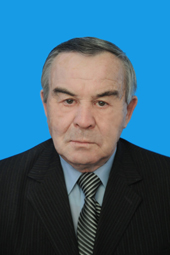 55-01-13
55-01-09 Тел.: (3812) 24-11-54, 23-19-41. тел./факс: (3812) 23-13-58 тел.: 37-43-65zakonodatel@omskparlament.ru,  zakonodatel@zs.omskportal.ru,  sekretov@omskparlament.ru,  saa@zs.omskportal.ru Депутат законодательного собранияРодился 1 января 1944 года. 

Место рождения: д. Якушкино Октябрьского района Татарской АССР.Законодательное Собрание Омской области, г. Омск-2, ул. Омск, ул. Профинтерна, 15, каб. №206,175  ГРИГОРЬЕВА ОЛЕСЯ ВИКТОРОВНА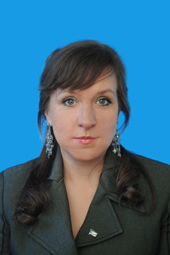 55-01-13
55-01-09 Тел.: (3812) 24-11-54, 23-19-41. тел./факс: (3812) 23-13-58 тел.: 37-43-65zakonodatel@omskparlament.ru,  zakonodatel@zs.omskportal.ru,  sekretov@omskparlament.ru,  saa@zs.omskportal.ruДепутат Законодательного Собрания Омской областиРодилась 21 мая 1978 года. Место рождения:г. ОмскЗаконодательное Собрание Омской области, г. Омск-2, ул. Омск, ул. Профинтерна, 15, каб. №206,176  ЖАРКОВ ВИКТОР АЛЕКСАНДРОВИЧ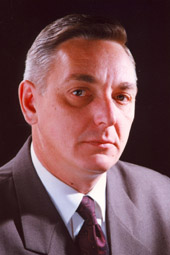 75-17-37 55-01-13
55-01-09 Тел.: (3812) 24-11-54, 23-19-41. тел./факс: (3812) 23-13-58 тел.: 37-43-65zakonodatel@omskparlament.ru,  zakonodatel@zs.omskportal.ru,  sekretov@omskparlament.ru,  saa@zs.omskportal.ruДепутат Законодательного Собрания Омской областиРодился 3 июля 1960 года Место рождения: город Казаньул. Перелета, д.1, каб. 109 (Дворец Молодежи)177 МИХАЙЛЕНКО МАКСИМ ЛЕОНИДОВИЧ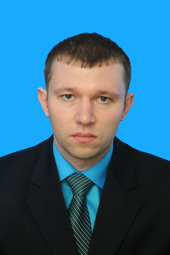 54-55-5355-01-13
55-01-09 Тел.: (3812) 24-11-54, 23-19-41. тел./факс: (3812) 23-13-58 тел.: 37-43-65zakonodatel@omskparlament.ru,  zakonodatel@zs.omskportal.ru,  sekretov@omskparlament.ru,  saa@zs.omskportal.ruДепутат Законодательного Собрания Омской областиРодился 16 августа 1981 года. Место рождения: г. Омскг. Омск, ул. 4 Линия, д.244,тел. 54-64-71178 ПОЛЕЖАЕВ КОНСТАНТИН ЛЕОНИДОВИЧ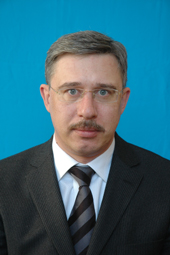 24-10-22 23-26-748(3812) 21-01-52, 23-65-70.zakonodatel@omskparlament.ru,  zakonodatel@zs.omskportal.ru,  sekretov@omskparlament.ru,  saa@zs.omskportal.ruДепутат Законодательного Собрания Омской областиРодился 16 сентября 1964 года. 

Место рождения: г. Омск.644043, г. Омск, ул. Красный Путь, д. 9, тел. 